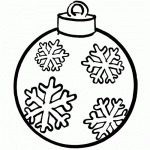 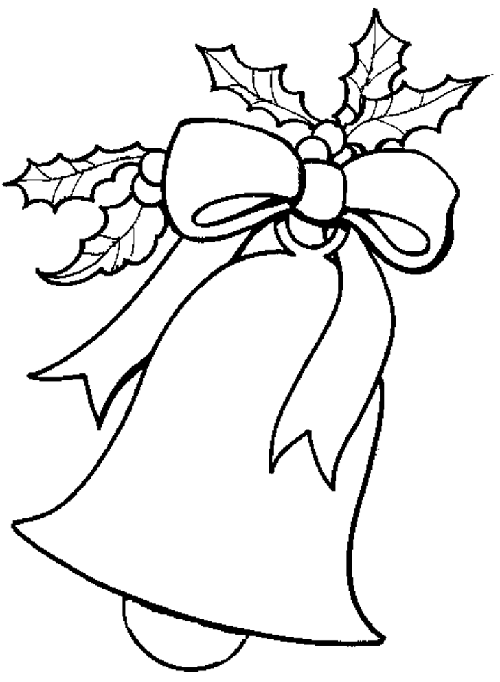 	7	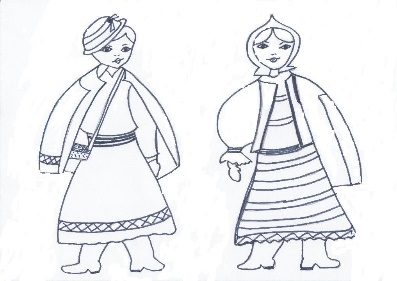 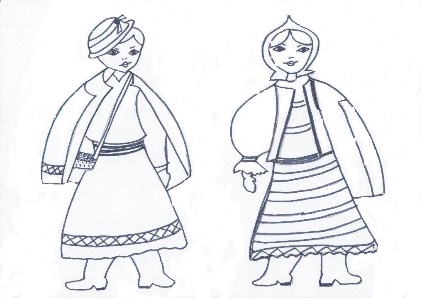 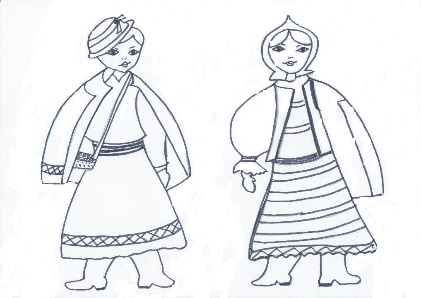 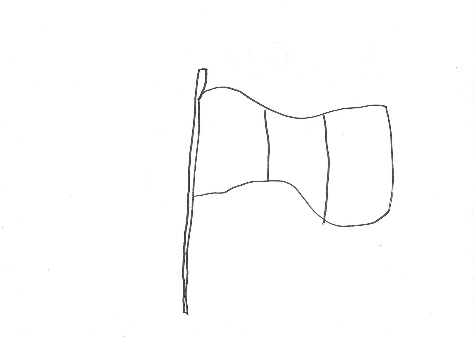 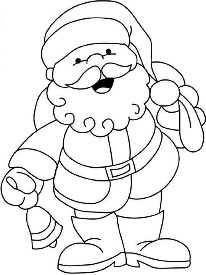 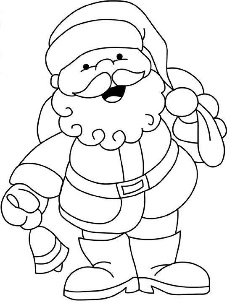 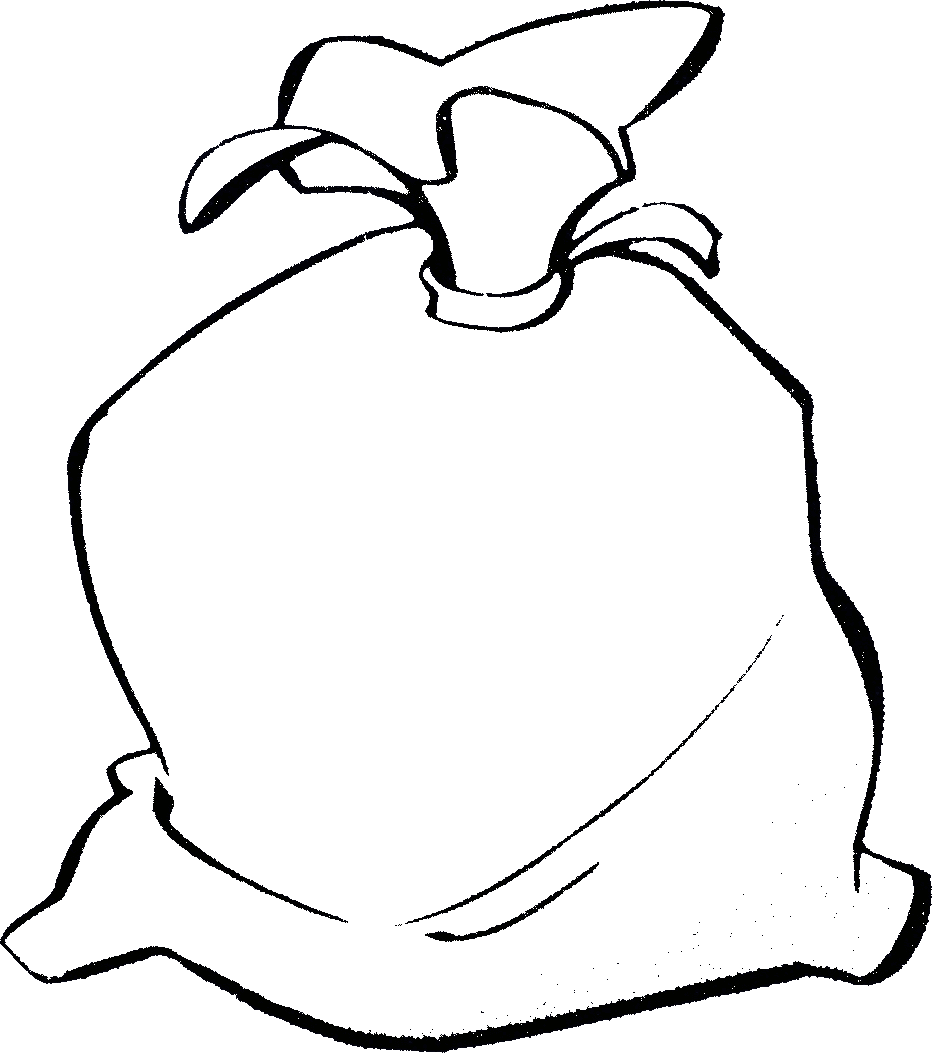 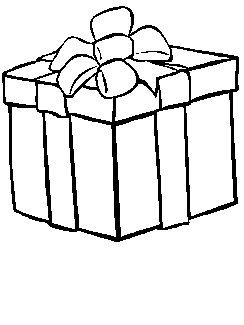 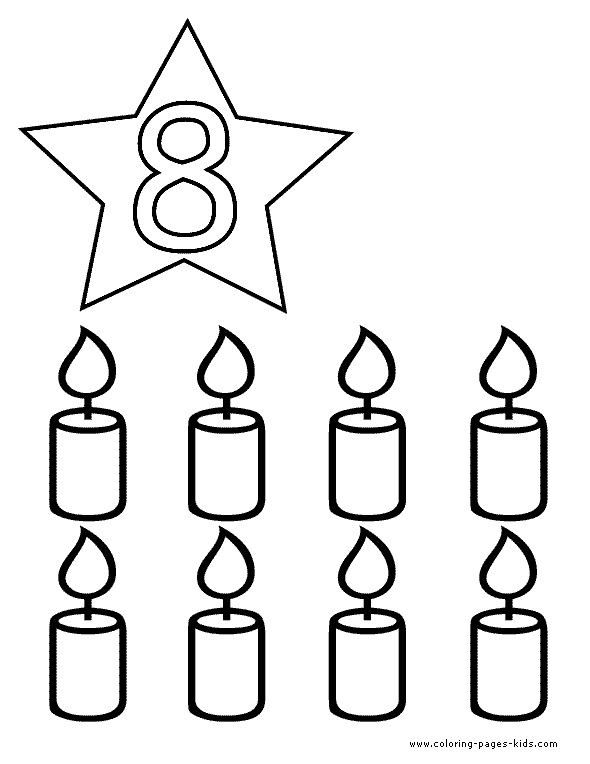 			5	1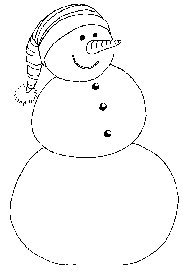 	4		2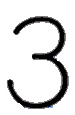 